ENTE DI GOVERNO DELL’AMBITO DELLA SARDEGNA BONUS SOCIALE IDRICO INTEGRATIVO 2020Ambito territoriale regionale gestito da ABBANOA SPADelibera dell’ARERA 897/2017/R/idr e Allegato A – TIBSIRegolamento per l'attuazione del BONUS Sociale Idrico Integrativo per l’anno 2020 nell’ambito territoriale regionale gestito da Abbanoa Spa approvato con deliberazione CIA n. 35 del 12 novembre 2020MODULO(da presentare presso il proprio comune di residenza)Consapevole che le informazioni riportate nella presente istanza, comprensive degli allegati, corrispondono al vero e sono accertabili ai sensi dell’art. 43 del DPR 28 dicembre 2000, n. 445 ovvero documentabili su richiesta delle amministrazioni competenti;Consapevole della decadenza dai benefici e delle sanzioni penali previste in caso di dichiarazione non veritiera, di formazione e di uso di atti falsi ai sensi degli artt. 75 e 76 del DPR 28 dicembre 2000, n. 445CHIEDEdi essere ammesso alla concessione del BONUS sociale integrativo per l’annualità 2020 per la fornitura idrica ad uso domestico residentecompilare la sezione di interesseDOCUMENTI DA ALLEGARE: documento di identità del richiedente;una bolletta cui si riferisce l’utenza domestico residente per la quale si richiede il bonuscopia dell’attestazione ISEE ORDINARIO in corso di validità alla data di presentazione della domandaIl/La sottoscritto/a, inoltre DICHIARA:• di aver preso visione delle condizioni previste nel Regolamento EGAS per l’attuazione del BONUS Sociale Idrico Integrativo anno 2020 sul territorio gestito da Abbanoa Spa;• che le informazioni riportate nella presente istanza, comprensive degli allegati, corrispondono al vero e sono accertabili ai sensi dell’art. 43 del DPR 28 dicembre 2000, n. 445 ovvero documentabili su richiesta delle amministrazioni competenti;• di essere consapevole della decadenza dai benefici e delle sanzioni penali previste in caso di dichiarazione non veritiera, di formazione e di uso di atti falsi ai sensi degli artt. 75 e 76 del DPR 28 dicembre 2000, n. 445;Informativa Privacy• di essere informato, ai sensi dell’articolo 13 del Regolamento UE 2016 del 27 aprile 2016, che i dati personali, acquisiti con la presente istanza:a) sono forniti per determinare le condizioni di ammissibilità del richiedente al bonus sociale idrico integrativo;b) potranno essere trattati anche mediante strumenti informatici, esclusivamente nell’ambito del procedimento relativo alla presente istanza;c) potranno, inoltre, essere conservati per un periodo massimo di 10 anni e trattati in forma anonima per scopi statistici nel rispetto delle norme in materia di riservatezza dei dati personali;d) saranno comunicati all’EGAS e al Gestore del servizio idrico integrato Abbanoa SPA al fine dell’erogazione dell’agevolazione ed alle informazioni previste in fattura ed agli obblighi informativi;e) potranno essere trasmessi alla Guardia di finanza e all’Agenzia delle Entrate, unitamente ai dati di consumo delle rispettive utenze rilevati a seguito dell’ammissione al regime di compensazione, per i controlli previsti dalla vigente normativa;Titolare del trattamento dei dati, ai sensi dell’articolo 4 del Regolamento UE 2016/679 del 27 aprile 2016, è, in relazione ai Trattamenti svolti da ciascun soggetto come nel seguito sinteticamente descritti, e ciascuno per le rispettive competenze:• l’Amministrazione comunale presso il quale viene presentata l’istanza, che riceve la domanda e valuta i requisiti soggettivi di ammissione; i cui dati di contatto del rispettivo responsabile della protezione dati sono riportati sul sito istituzionale e/o a margine di ciascun modello di istanza;• il gestore del servizio idrico integrato che valuta la presenza dei requisiti oggettivi della fornitura da agevolare se presente sulla propria rete; i cui dati di contatto sono riportati sul sito istituzionale;• Autorità di Regolazione per Energia Reti e Ambiente deputata alla raccolta delle informazioni relative al bonus sociale idrico integrativo con sede a Milano, Corso di Porta Vittoria 27;•l’Ente di governo dell’Ambito della Sardegna che dà attuazione alle norme istitutive dei bonus sociale idrico integrativo con sede in Via Cesare Battisti 14 - 09123 Cagliari;Il dichiarante può richiedere, in qualunque momento all’Ente presso il quale ha presentato la domanda, l'accesso ai dati personali e la rettifica o la cancellazione degli stessi o la limitazione del trattamento ai sensi del Regolamento UE del 27 aprile 2016, n. 679 e s.m.i nonché, proporre reclamo al Garante per la Protezione dei Dati Personali ai sensi del medesimo Regolamento.Il rifiuto o l’opposizione al trattamento dei dati contenuti nella presente istanza non consentirà di accedere al bonus sociale idrico integrativo.La presente istanza costituisceDICHIARAZIONE SOSTITUTIVA ATTO DI NOTORIETA’ AI SENSI DEGLI ARTICOLI 38 E 47 DEL DPR. n. 445/2000 E S.M.I.____________, __________Firma del richiedente_______________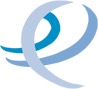 Il/La sottoscritto/a_____________________ ______________________ nato/a a ______________ prov. ____ il __________________Codice Fiscale ______________________________________Numero componenti il nucleo familiare _____________Comune di residenza __________________________ prov. ____Via/Piazza _________________________ n. ______Edificio _____________________ scala ______ interno ___________Telefono ______________________E-mail _______________________________N. identificativo ISEE ORDINARIO________Data di rilascio _______________________data scadenza ____Valore ISEE ORDINARIO _________________________UTENTE DIRETTOCodice cliente __________________Codice servizio _________________Punto Erogazione (PdE)______________Se la fornitura è intestata a soggetto diverso dal richiedente ma appartenente al medesimo nucleo familiare indicare:Nome ______________________ Cognome ______________________nato/a a ______________ prov. ____ il __________________Comune di residenza __________________________ prov. ____Via/Piazza _________________________ n. ______Edificio _____________________ scala ______ interno ___________Codice Fiscale _______________________UTENTE INDIRETTOIndirizzo del condominio se diverso rispetto a quello di residenza:Via/piazza ______________________ n. _____Codice IBAN del beneficiario del bonus (facoltativo) ________________________Denominazione/identificativo condominio _______________________Codice fiscale ________________Codice cliente ________________Codice servizio _______________Punto Erogazione (PdE) _____________Delega (da compilarsi solo se il richiedente di avvale di un delegato per la presentazione della domanda)Il/La Sottoscritto/a _____________________________ __________________________nato/a a ___________________________________________, (prov.______), il _______/______/_________codice fiscale ___________________________DELEGAAlla presentazione della domanda di accesso del Bonus sociale idrico Integrativo per proprio contoIl/la Sig/ra ____________________________ _______________________nato/a a ___________________________________________, (prov.______), il _______/______/_________codice fiscale ___________________________documento di identità __________ n. ______, rilasciato il ___ / ___ / _____ da ____________________________.Si allega copia fotostatica del documento di identità del delegante e del delegato.Firma del delegante ___________________________       Firma del delegato ________________________